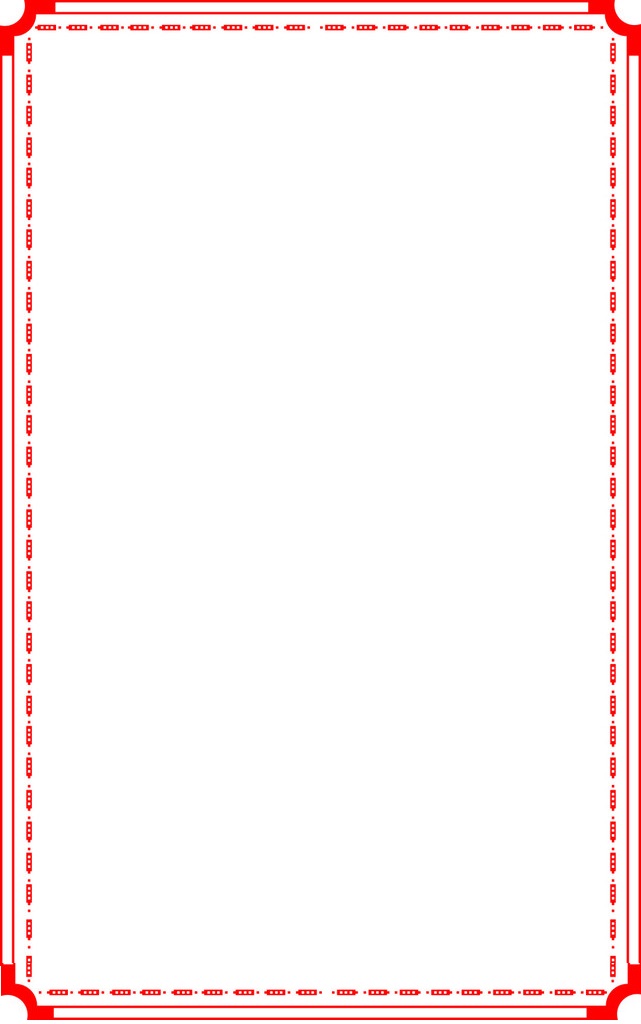 淡江大學70週年校慶感恩餐會認捐單姓名：              （請以正楷填寫）□先生  □小姐民國      年畢業                         系所（□大學部 □碩士班 □博士班）聯絡電話：    　　　　　                     E-Mail：                　　　　　　         郵寄地址：    　　　　　                     認捐金額：                  元匯款資訊：
用途：捐贈守謙國際會議中心（感恩餐會）銀行及分行代碼：玉山銀行新樹分行（808-1241）存戶帳號：1241-940-036888戶　　名：中華民國淡江大學校友總會匯款完成後，請將您下列匯款資訊，選擇任一方式通知1.捐款人姓名　2.匯款金額　3.匯款帳號末五碼(匯款單留存聯)聯絡資訊：電話：02-2351-5123＃8124謝亞庭小姐　＃8126王筱琪小姐傳真：02-2391-8108Email：fl@oa.tku.edu.tw